Grupa I koedukacyjna30.11.2021 r.wychowawca: Zbigniew Krzyżosiakgodz: 13:15 – 14:15To Andrzejki przecież dziśLej wosk, czaruj, o czym śnisz …Wykonaj ćwiczenie.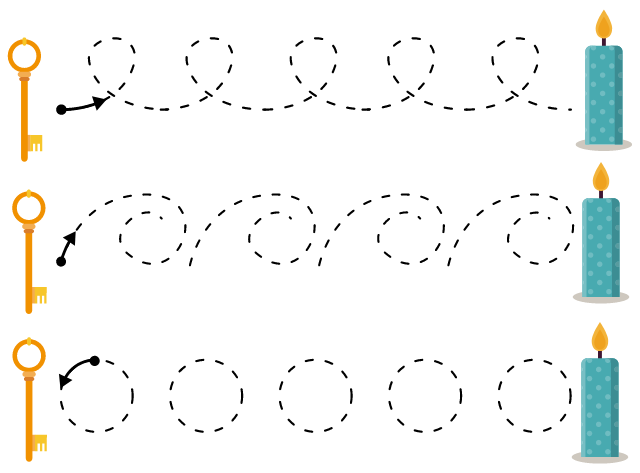 Przerysuj obrazek.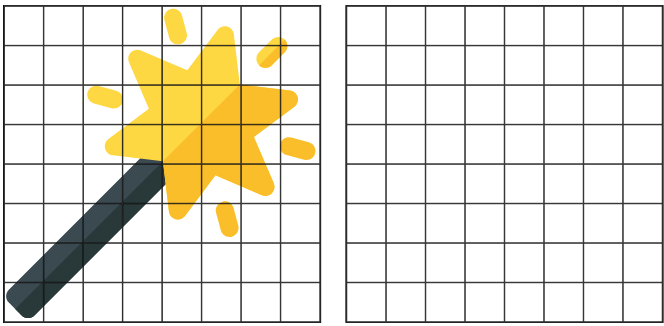 Policz elementy.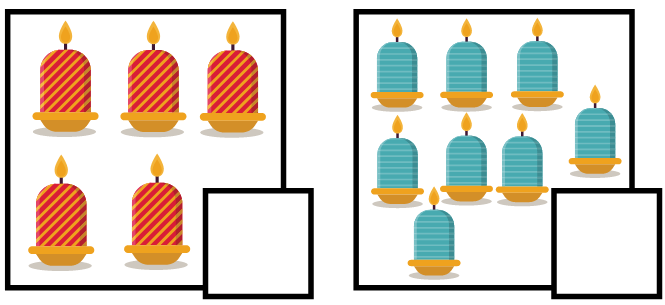 Zajęcia popołudniowe w internacie w grupie I koedukacyjnejData realizacji : 30.11.2021r, wtorek (14.15 – 21.00)Prowadzący: Wioletta DomichowskaTemat:  Tradycje i wróżby Andrzejkowe.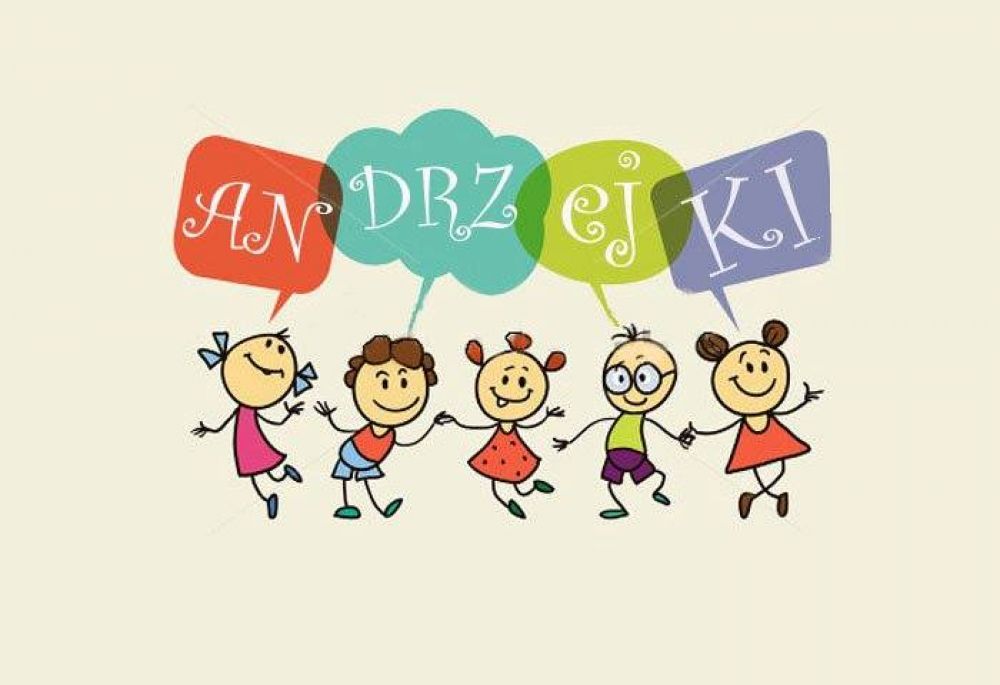 Dziś imieniny Andrzeja czyli Andrzejki - Wieczór wróżb i zabaw!Obejrzyj film (link poniżej), który opowie Ci o tradycjach, wróżbach i zabawach andrzejkowych.https://www.youtube.com/watch?v=PDAX3EBsR48Wybierz jeden z obrazków. Wydrukuj go i pokoloruj. 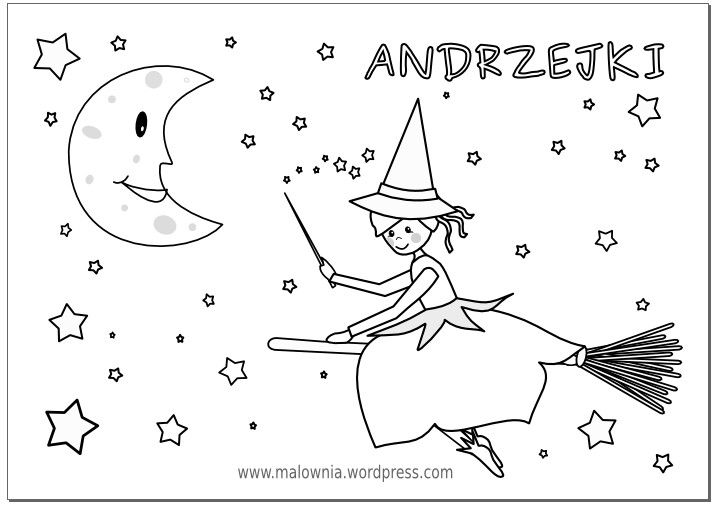 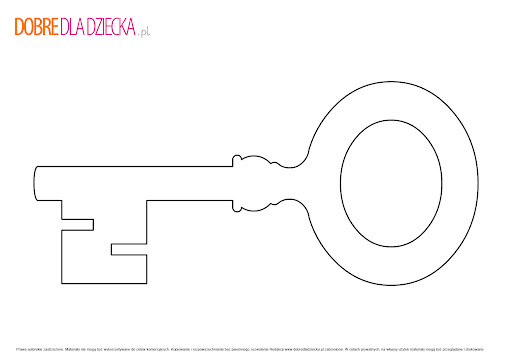 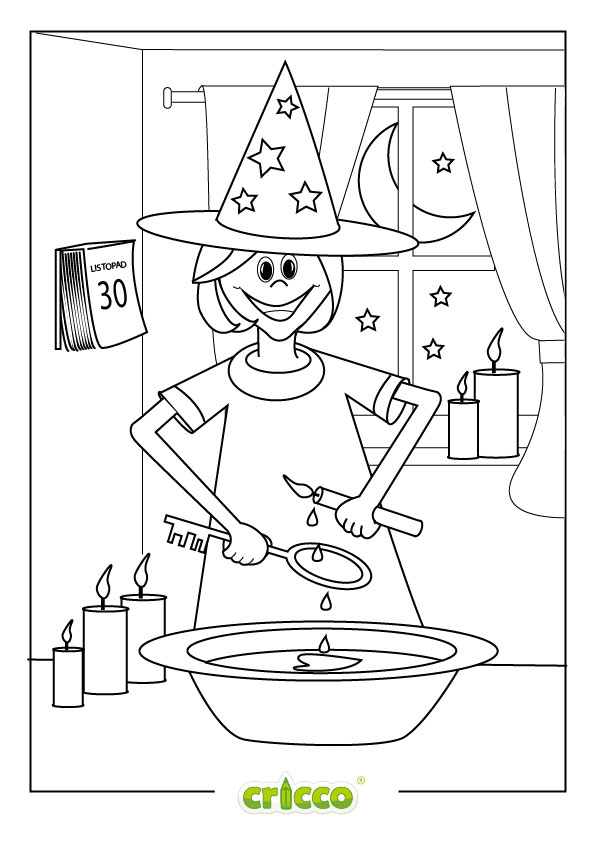 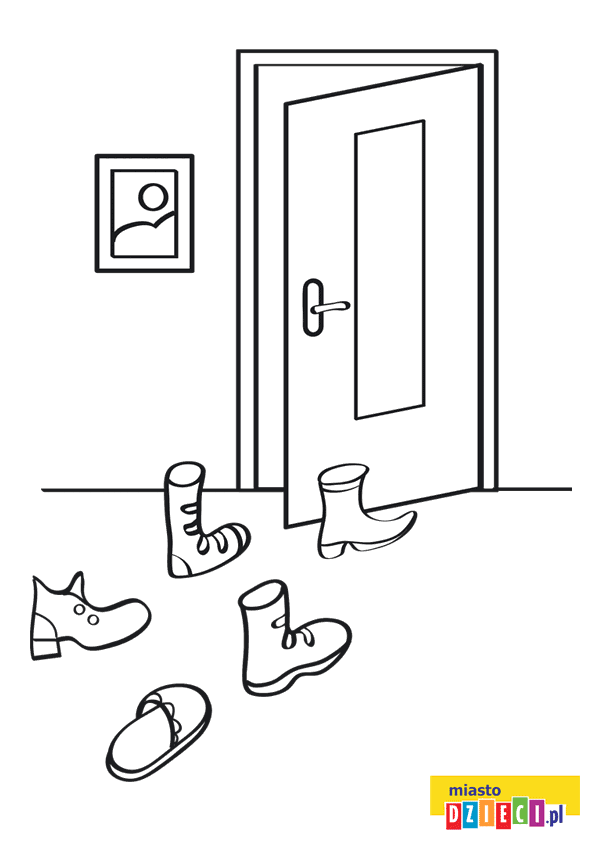 